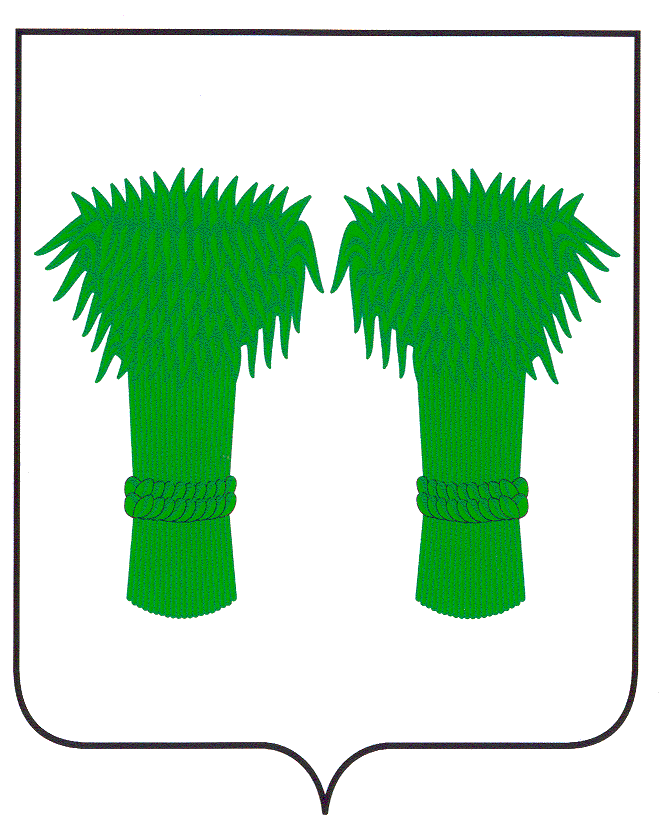 РОССИЙСКАЯ ФЕДЕРАЦИЯ    КОСТРОМСКАЯ ОБЛАСТЬАДМИНИСТРАЦИЯ КАДЫЙСКОГО МУНИЦИПАЛЬНОГО РАЙОНАПОСТАНОВЛЕНИЕ20 ноября  2017 г. 		                                                                         №  372О внесении изменений в постановлениеадминистрации Кадыйского муниципальногорайона № 343 от 26.10.2017 года	В целях  выполнения полномочий по вопросам местного значения Кадыйского муниципального района, руководствуясь Уставом Кадыйского муниципального района 	ПОСТАНОВЛЯЮ:Внести в постановление администрации Кадыйского муниципального района от 26.10.2017 года № 343 «О перечне муниципальных программ Кадыйского муниципального района» следующие изменения и дополнения:Приложение к постановлению дополнить: п.14 «14. Наименование муниципальной программы «Развитие муниципальной службы Кадыйского муниципального района Костромской области на 2018-2020 годы»,- срок утверждения муниципальной программы – 4 квартал 2017 года,- ответственный исполнитель - администрация Кадыйского муниципального района,- основные направления реализации – совершенствование организации муниципальной службы на территории района, повышение её эффективности и результативности, развитие кадрового потенциала.	2. Ответственным исполнителям муниципальных программ разработать муниципальные  программы согласно утвержденного перечня.	3.	Контроль за выполнением настоящего постановления возложить на заместителя главы по социально- экономическим вопросам администрации Кадыйского муниципального района.          4.  Настоящее постановление вступает в силу с момента его официального опубликования.Глава администрацииКадыйского муниципального района                                                       В.В. Зайцев